Your Name: ______________________________      Your Peer Leader’s Name:______________________	   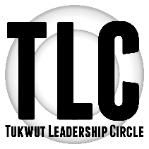 *Attending additional workshops counts toward Campus Engagement events. Remember to submit your campus & civic engagement events online through Tukwut Trax or visit our TLC resources page for the link. Peer Leader Check-In Meetings Peer Leader Check-In Meetings Peer Leader Check-In Meetings Beginning: By Sept. 17th Middle: By Oct. 22nd   End: By Nov. 23rd Your Specific, Measurable, Attainable, Realistic, Timely (SMART) GoalsYour Specific, Measurable, Attainable, Realistic, Timely (SMART) GoalsSMART GOAL RELATING TO CAREER:SMART GOAL RELATING TO INVOLVEMENT: Workshop Title *Mandatory Workshops + 5 of your choosingDateWorkshop Notes/Highlights(Reference learning highlights in your reflection paper)**Recording of “TLC: How to Use Teams” September 14th 1.  Leadership Theory Foundation *Will be recordedSeptember 16th 2. Resume Writing Workshop*Will be recorded October 28th 3.4.5.6. 7. Date of Event7 Campus Engagement/M:POWR (Brief description of your project(s) how it relates to leadership.) Date of Event7 Civic Engagement/M:POWR(Brief description of your project(s) how it relates to leadership.)Final Components: Refined Resume & LinkedIn Updated based on tips from the resume workshop. Reflection PaperPrompt on our “Resources” page Graduation Application Upload your participation sheet, resume, and reflection paper to our graduation application by November 19th @ 5pm Panel Exit Interview Week of November 30th – December 4th 